lettre d'intention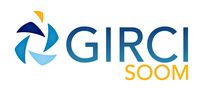 EN VUE DE LA SOUMISSION D’UN PROJETDANS LE CADRE DU PHRC INTERREGIONAL 2015A retourner au plus tard le…………… à l’adresse électronique suivante : ……………… (personnaliser)DRCI : 	 BORDEAUX	 LIMOGES	 MARTINIQUE	 BERGONIE(à cocher)	 POINTE-A-PITRE	 REUNION	 TOULOUSE	 C. REGAUDINFORMATIONS GENERALESTitre du projet :Acronyme :(15 caractères maximum) Première soumission de ce projet à un appel à projets DGOS ?  OUI	 NONSi "NON", préciser l'année de soumission antérieure(1) :…………………………………………. Financement(s) antérieur(s) dans le cadre des appels à projet de la DGOS(Lister avec : année, numéro de référence, état d’avancement)Etablissement-coordonnateur responsable du budget pour le Ministère de la santéDomaine de Recherche(Si oncologie, organe, localisation tumorale) :Méthodologiste (joindre CV)Nom : Téléphone :  	Adresse électronique :Economiste de la santé (si nécessaire)Nom : Téléphone :  	Adresse électronique :Structure responsable de la gestion de projetStructure responsable de l’assurance qualité Structure responsable de la gestion de données et des statistiques Nombre prévisionnel de centres d’inclusion (NC) Co-investigateurs (1 à N) PROJET DE RECHERCHERationnel (contexte et hypothèses)(maximum 320 mots)Originalité et caractère innovant (maximum 160 mots)Objet de la Recherche Technologies de santé (cocher & préciser) :  médicaments   dispositifs médicaux  actes;  organisations du système de soins (incluant les services de santé) (2).  préciser : Si pertinent : date du marquage CE :	 Autorisation de Mise sur le Marché :Mots Clés (5) Objectif Principal (A cocher) Description d’hypothèses 	 Faisabilité 	 Tolérance  	 Efficacité  	 Sécurité Efficience 	 Impact budgétaire   Organisation des soins (A cocher) Etiologie  	 Thérapeutique  Causalité (3)  		(impact sur des critères de jugement cliniques "durs") (4) Diagnostic	 Thérapeutique  Pronostic 		(impact sur des critères de jugement intermédiaires) (5)  Recherche sur les méthodes	 Observance   Recherche qualitative 	 Pratique courante  Autre(Préciser, maximum 48 mots)Objectifs Secondaires (Préciser, maximum 160 mots)Critère d'évaluation principal (en lien avec l’objectif principal) Critères d'évaluation secondaires (en lien avec les objectifs secondaires)Population d’étude(Principaux critères d’inclusion et de non inclusion)Critères d’inclusion :Critères de non inclusion :Plan expérimental (A cocher) : Méta-analyse  Etude contrôlée randomisée 	Si oui : 	 Ouvert 	 Simple Aveugle 	 Double Aveugle  Revue systématique  Etude pragmatique  Etude quasi-expérimentale (cohortes non randomisées, …)  Etude de cohorte prospective  Etude cas-contrôle  Etude transversale  Etude de cohorte rétrospective  Recherche dans les bases de données médico-administratives  Modélisation  Série de cas  Autre  Etude qualitative (Préciser, maximum 320 mots)Si Analyse Médico-économique : (A cocher) : Analyse coût-utilité 	 Analyse de minimisation de coûts  Analyse coût-efficacité 	 Analyse coût-conséquence Analyse coût-bénéfices 	 Analyse coût de la maladie  Analyse d’impact budgétaire 	 Autre (préciser 320 mots)En cas d’essai sur un médicament, phase : (A cocher)	 I 	  II 	 I/II 	 III 	  IVSi groupe comparateur : Groupe expérimental (préciser, maximum 48 mots) Groupe contrôle (préciser, maximum 48 mots] Durée de la participation de chaque patient(3 chiffres : jours / mois / années)Durée prévisionnelle de Recrutement (DUR)(2 chiffres, en mois)Nombre de patients / observations prévu(e)s à recruter (NP) (3 chiffres et Justification de la taille de l’échantillon maximum 80 mots)Nombre de patients / observations à recruter / mois / centre ((NP/DUR)/NC) (2 chiffres + justification si plus de 2 patients/mois/centre)Nombre attendu de patients éligibles dans les centresParticipation d’un réseau de recherche (Préciser, maximum 32 mots)Participation de partenaires industriels (Préciser, maximum 64 mots)Autres éléments garantissant la faisabilité du projet (Préciser, maximum 64 mots) Bénéfices attendus pour le patient et/ou pour la santé publique(Préciser, maximum 320 mots)BIBLIOGRAPHIEMerci de joindre 5 articles maximum justifiant l’intérêt du projet au niveau national / international.NIVEAU APPROXIMATIF DE FINANCEMENT DEMANDE (en k euros)DONT CO-FINANCEMENT :MOTS CLES Domaine du coordinateur Domaine du rapporteur suggéréCOMMENTAIRES DES EXPERTS (6)(citer)ET REPONSES CORRESPONDANTES (6)(maximum 320 mots)Investigateur coordonnateur (joindre CV)Prénom, Nom :Fonction :                                                                        Spécialité : Service : 	Adresse électronique :Groupe hospitalier : 	Téléphone :	(à cocher) Médecin 	 Chirurgien-Dentiste	Nom, PrénomService, spécialité, Tél, e-mailEtablissementNom, PrénomVille, PaysRecrutement attendupar moisTotal